MINUTESof meeting of the Board of Directors of Rosseti Centre, PJSC  (in the form of absent voting)«22 April 2022                                   Moscow                                            No. 21/22Form of the meeting: absent voting.Total number of members of the Board of Directors: 11 people.Participants of the voting: A.V. Golovtsov, Y.V. Goncharov, V.Y. Zarkhin, M.V. Korotkova, D.V. Krainskiy, A.I. Krupenina, A.V. Mayorov, I.V. Makovskiy, A.V. Molsky, E.V. Prokhorov, A.V. Shevchuk.Members who did not provide questionnaires: none.The quorum is present.Date of the minutes: 22.04.2022.AGENDA:1. On preliminary approval of the decision to dismiss the Head of Internal Audit of Rosseti Centre, PJSC.Item 1. On preliminary approval of the decision to dismiss the Head of Internal Audit of Rosseti Centre, PJSC.Decision:Tentatively to approve the dismissal of the Head of the Internal Audit Department of Rosseti Centre, PJSC Svetlana Valerievna Lopatina.Voting results:Alexander Viktorovich Golovtsov		- «ABSTAINED»Yury Vladimirovich Goncharov		- «FOR»Vitaly Yuryevich Zarkhin			- «FOR»Maria Vyacheslavna Korotkova		- «FOR»Daniil Vladimirovich Krainskiy		- «FOR»Anastasiya Igorevna Krupenina		- «FOR»Andrey Vladimirovich Mayorov		- «FOR»Igor Vladimirovich Makovskiy		- «FOR»Alexey Valeryevich Molsky			- «FOR»Egor Vyacheslavovich Prokhorov		- «FOR»Alexander Viktorovich Shevchuk		- «FOR»Total:Decision is taken.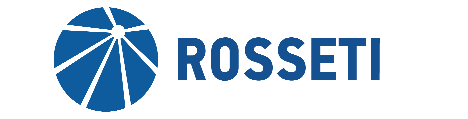 Public Joint stock company«Rosseti Centre»«FOR»- «10»«AGAINST»- «0»«ABSTAINED»- «1»Chairperson of the Board of Directors of Rosseti Centre, PJSCA.V. MayorovCorporate Secretary		         of Rosseti Centre, PJSCS.V. Lapinskaya